De driehoeken van Pythagoras oefenenHieronder zie je een aantal opdrachten die horen bij de stelling van Pythagoras. Maak de opdrachten zoals je op de toets ook zou doen. Controleer daarna je antwoord om te kijken of je klaar bent voor de toets. 1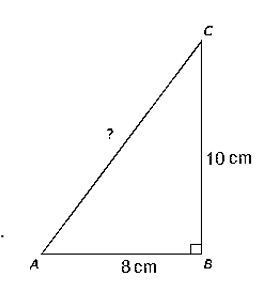 6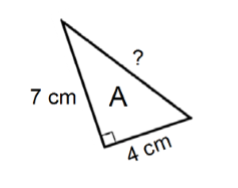 2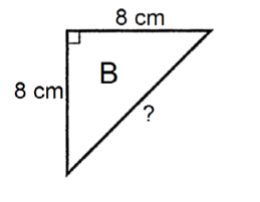 7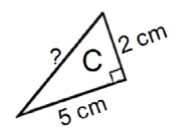 3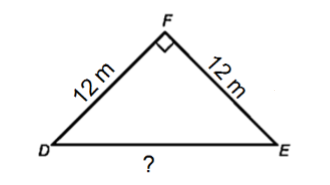 8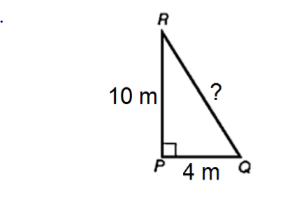 4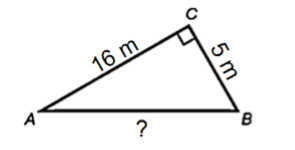 9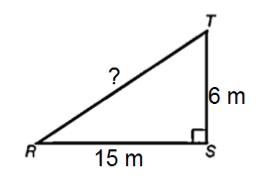 5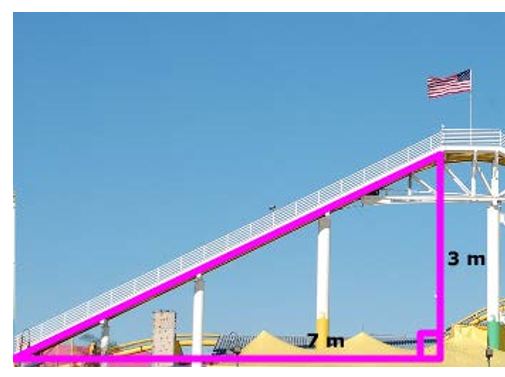 10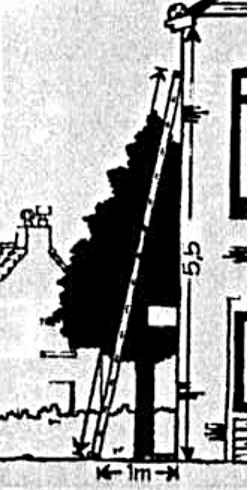 